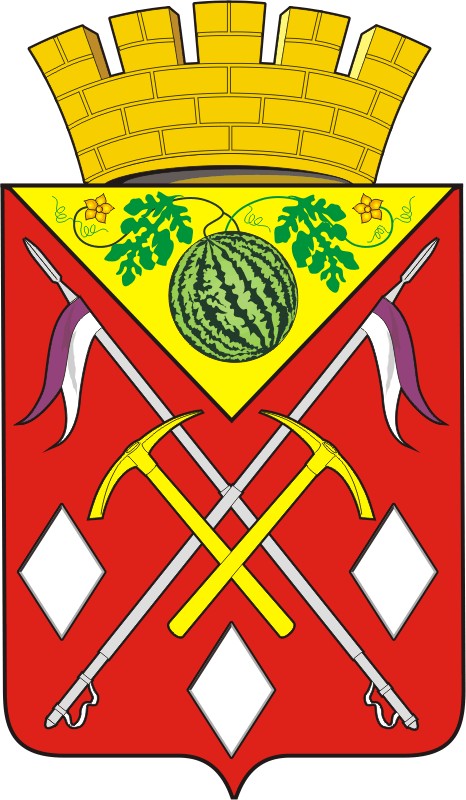 СОВЕТ  ДЕПУТАТОВМУНИЦИПАЛЬНОГО ОБРАЗОВАНИЯ СОЛЬ-ИЛЕЦКИЙ ГОРОДСКОЙ ОКРУГОРЕНБУРГСКОЙ ОБЛАСТИРЕШЕНИЕ №335О внесении изменений в решение Совета депутатов от 28.12.2015 № 142 
«Об утверждении предельного  размера стоимости услуг, представляемых согласно гарантированному перечню услуг 
по погребению, подлежащей возмещению специализированной службе по вопросам похоронного дела, а также предельного размера социального пособия на погребение 
в муниципальном образовании Соль-Илецкий городской округ с  01.01.2016 г.»В соответствии со статьей 16 Федерального закона от 06.10.2003 
№131-ФЗ «Об общих принципах организации местного самоуправления в Российской Федерации», пунктом 1 статьи 10 Закона Оренбургской области от 06.09.2004  №1421/223-III-ОЗ «О погребении и похоронном деле на территории Оренбургской области», постановлением Правительства Оренбургской области от 23.06.2009 № 292-п «Об утверждении порядка согласования размера стоимости услуг, предоставляемых согласно гарантированному перечню услуг по погребению, определяемой органами местного самоуправления», постановлением Правительства Российской Федерации от 23.01.2024  №46 «Об утверждении коэффициента  индексации   выплат,  пособий  и   компенсаций  в 2024 году», Совет депутатов  решил:1. Внести в решение Совета депутатов Соль-Илецкого городского округа  от  28.12.2015  № 142  «Об утверждении предельного  размера стоимости услуг, представляемых согласно гарантированному перечню услуг по погребению, подлежащей возмещению специализированной службе по вопросам похоронного дела, а также предельного размера социального пособия на погребение в муниципальном образовании Соль-Илецкий городской округ с  01.01.2016 г.»» следующие изменения:пункт 1 изложить в новой редакции: «1. Утвердить размер стоимости услуг, представляемых согласно гарантированному перечню услуг по погребению, подлежащей возмещению специализированной службе по вопросам похоронного дела, в муниципальном образовании Соль-Илецкий городской округ  в размере 8576,54 рубля, в том числе:- оформление документов, необходимых для погребения – 100,05 руб.;- предоставление и доставка гроба и других предметов, необходимых для захоронения – 3329,07 руб.;- перевозка на кладбище тела (останков) умершего – 1571,84 руб.;- погребение – 3575,58 руб.».2. Контроль за исполнением настоящего решения возложить на  постоянную  комиссию Совета депутатов  по образованию, здравоохранению, социальной политике, делам молодежи, культуре, спорту.3.Установить, что настоящее решение вступает в силу после его официального опубликования и распространяет свое действие на правоотношения, возникшие с 01.02.2024 г.        Разослано: депутатам Совета депутатов Соль-Илецкого городского округа - 20 экз., отделению фонда пенсионного и социального страхования Российской Федерации по Оренбургской области – 1 экз., филиал ГКУ «Центр социальной поддержки населения» в Соль-Илецком районе – 1 экз.,  прокуратура района - 1 экз.; в дело - 1 экз.40  заседание                        II созыв                     31.01.2024                                                             г. Соль- ИлецкПредседатель Совета депутатов муниципального образования Соль-Илецкий городской округ_________________ Н.А. КузьминГлава муниципального образования Соль-Илецкий городской округ_________________ В.И. Дубровин